MODÈLE DE FACTURE COMMERCIALE 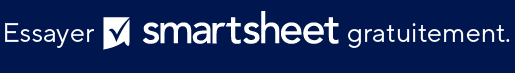 Nom de l’entrepriseNom de l’entrepriseNom de l’entrepriseNom de l’entrepriseNom de l’entrepriseNom de l’entrepriseFACTURE COMMERCIALEFACTURE COMMERCIALEFACTURE COMMERCIALEFACTURE COMMERCIALEFACTURE COMMERCIALEFACTURE COMMERCIALEFACTURE COMMERCIALEFACTURE COMMERCIALEFACTURE COMMERCIALE123, rue Main123, rue Main123, rue Main123, rue Main123, rue Main123, rue Main(321) 456-7890(321) 456-7890(321) 456-7890(321) 456-7890(321) 456-7890(321) 456-7890Hamilton, OH 44416Hamilton, OH 44416Hamilton, OH 44416Hamilton, OH 44416Hamilton, OH 44416Hamilton, OH 44416Adresse e-mailAdresse e-mailAdresse e-mailAdresse e-mailAdresse e-mailAdresse e-mailVeuillez remplir en anglais. (imprimer) Veuillez remplir en anglais. (imprimer) Veuillez remplir en anglais. (imprimer) Veuillez remplir en anglais. (imprimer) Veuillez remplir en anglais. (imprimer) Veuillez remplir en anglais. (imprimer) Veuillez remplir en anglais. (imprimer) Veuillez remplir en anglais. (imprimer) Veuillez remplir en anglais. (imprimer) EXPÉDITEUR/EXPORTATEUREXPÉDITEUR/EXPORTATEUREXPÉDITEUR/EXPORTATEUREXPÉDITEUR/EXPORTATEUREXPÉDITEUR/EXPORTATEUREXPÉDITEUR/EXPORTATEUR*Tous les envois doivent être accompagnés d’une lettre de transport aérien FedEx International et de deux exemplaires de CI. *Tous les envois doivent être accompagnés d’une lettre de transport aérien FedEx International et de deux exemplaires de CI. *Tous les envois doivent être accompagnés d’une lettre de transport aérien FedEx International et de deux exemplaires de CI. *Tous les envois doivent être accompagnés d’une lettre de transport aérien FedEx International et de deux exemplaires de CI. *Tous les envois doivent être accompagnés d’une lettre de transport aérien FedEx International et de deux exemplaires de CI. *Tous les envois doivent être accompagnés d’une lettre de transport aérien FedEx International et de deux exemplaires de CI. *Tous les envois doivent être accompagnés d’une lettre de transport aérien FedEx International et de deux exemplaires de CI. *Tous les envois doivent être accompagnés d’une lettre de transport aérien FedEx International et de deux exemplaires de CI. *Tous les envois doivent être accompagnés d’une lettre de transport aérien FedEx International et de deux exemplaires de CI. nom completPaysDEOrigineMARQUES/NoncommandeDEPAQUETSTYPEDEBALLAGETYPEDEBALLAGETYPEDEBALLAGEDESCRIPTION COMPLÈTE DES MARCHANDISESQTÉCODE SHCODE SHCODE SH$/UNITÉDEMesurepoids$/UNITÉUNITAIREVALEUR TOTALEAdresse PaysDEOrigineMARQUES/NoncommandeDEPAQUETSTYPEDEBALLAGETYPEDEBALLAGETYPEDEBALLAGEDe quoi s’agit-il ? • De quoi est-il fait ? À quoi sert-il ? • En quoi est-il un élément ?QTÉCODE SHCODE SHCODE SH$/UNITÉDEMesurepoids$/UNITÉUNITAIREVALEUR TOTALEAdressePaysDEOrigineMARQUES/NoncommandeDEPAQUETSTYPEDEBALLAGETYPEDEBALLAGETYPEDEBALLAGEDe quoi s’agit-il ? • De quoi est-il fait ? À quoi sert-il ? • En quoi est-il un élément ?QTÉCODE SHCODE SHCODE SH$/UNITÉDEMesurelb/kg Devise :VALEUR TOTALEAdresse AdresseTÉLÉPHONE IMMATRICULATION DE commande Numéro d’identification douanière/fiscale, par exemple GST/RFC/VAT/IN/EIN/
ABN/SSN, ou selon les besoins locauxNuméro d’identification douanière/fiscale, par exemple GST/RFC/VAT/IN/EIN/
ABN/SSN, ou selon les besoins locauxNuméro d’identification douanière/fiscale, par exemple GST/RFC/VAT/IN/EIN/
ABN/SSN, ou selon les besoins locauxNuméro d’identification douanière/fiscale, par exemple GST/RFC/VAT/IN/EIN/
ABN/SSN, ou selon les besoins locauxNuméro d’identification douanière/fiscale, par exemple GST/RFC/VAT/IN/EIN/
ABN/SSN, ou selon les besoins locauxNuméro d’identification douanière/fiscale, par exemple GST/RFC/VAT/IN/EIN/
ABN/SSN, ou selon les besoins locauxPAYS D’EXPORTATIONPAYS D’EXPORTATIONBUT DE L’EXPORTATION BUT DE L’EXPORTATION cadeau personnel, retour pour réparation, etc.cadeau personnel, retour pour réparation, etc.cadeau personnel, retour pour réparation, etc.cadeau personnel, retour pour réparation, etc.cadeau personnel, retour pour réparation, etc.cadeau personnel, retour pour réparation, etc.PAYS DE DESTINATION ULTIMEPAYS DE DESTINATION ULTIMEPAYS DE DESTINATION ULTIMEPAYS DE DESTINATION ULTIMEPAYS DE DESTINATION ULTIMEN° DE LETTRE DE TRANSPORT AÉRIEN INTERNATIONALN° DE LETTRE DE TRANSPORT AÉRIEN INTERNATIONALN° DE LETTRE DE TRANSPORT AÉRIEN INTERNATIONALN° DE LETTRE DE TRANSPORT AÉRIEN INTERNATIONALDATE D’EXPORTATIONDATE D’EXPORTATIONTOTAL DES PAQUETSQTÉ TOTALETOTAL DES POIDSVALEURE TOTALERÉFÉRENCE DE L’EXPÉDITEUR RÉFÉRENCE DE L’EXPÉDITEUR Remarques/Instructions :  Remarques/Instructions :  Remarques/Instructions :  Remarques/Instructions :  Remarques/Instructions :  Remarques/Instructions :  Remarques/Instructions :  Remarques/Instructions :  Remarques/Instructions :  Remarques/Instructions :  Remarques/Instructions :  Remarques/Instructions :  FRETFRETn° de commande, n° de facture, etc.n° de commande, n° de facture, etc.n° de commande, n° de facture, etc.n° de commande, n° de facture, etc.n° de commande, n° de facture, etc.n° de commande, n° de facture, etc.ASSURANCEASSURANCEDESTINATAIREDESTINATAIREDESTINATAIREDESTINATAIREDESTINATAIREDESTINATAIREAUTREAUTREnom completTOTALTOTALAdresse AdresseAdresse AdresseTÉLÉPHONE IMMATRICULATION DE commande Ces produits, technologies ou logiciels ont été exportés des États-Unis conformément à la réglementation de l’Export Administration. Le détournement contraire à la loi américaine interdit. Ces produits, technologies ou logiciels ont été exportés des États-Unis conformément à la réglementation de l’Export Administration. Le détournement contraire à la loi américaine interdit. Ces produits, technologies ou logiciels ont été exportés des États-Unis conformément à la réglementation de l’Export Administration. Le détournement contraire à la loi américaine interdit. Ces produits, technologies ou logiciels ont été exportés des États-Unis conformément à la réglementation de l’Export Administration. Le détournement contraire à la loi américaine interdit. Ces produits, technologies ou logiciels ont été exportés des États-Unis conformément à la réglementation de l’Export Administration. Le détournement contraire à la loi américaine interdit. Ces produits, technologies ou logiciels ont été exportés des États-Unis conformément à la réglementation de l’Export Administration. Le détournement contraire à la loi américaine interdit. Ces produits, technologies ou logiciels ont été exportés des États-Unis conformément à la réglementation de l’Export Administration. Le détournement contraire à la loi américaine interdit. Ces produits, technologies ou logiciels ont été exportés des États-Unis conformément à la réglementation de l’Export Administration. Le détournement contraire à la loi américaine interdit. Ces produits, technologies ou logiciels ont été exportés des États-Unis conformément à la réglementation de l’Export Administration. Le détournement contraire à la loi américaine interdit. Ces produits, technologies ou logiciels ont été exportés des États-Unis conformément à la réglementation de l’Export Administration. Le détournement contraire à la loi américaine interdit. Ces produits, technologies ou logiciels ont été exportés des États-Unis conformément à la réglementation de l’Export Administration. Le détournement contraire à la loi américaine interdit. Ces produits, technologies ou logiciels ont été exportés des États-Unis conformément à la réglementation de l’Export Administration. Le détournement contraire à la loi américaine interdit. Ces produits, technologies ou logiciels ont été exportés des États-Unis conformément à la réglementation de l’Export Administration. Le détournement contraire à la loi américaine interdit. Ces produits, technologies ou logiciels ont été exportés des États-Unis conformément à la réglementation de l’Export Administration. Le détournement contraire à la loi américaine interdit. Ces produits, technologies ou logiciels ont été exportés des États-Unis conformément à la réglementation de l’Export Administration. Le détournement contraire à la loi américaine interdit. Numéro d’identification douanière/fiscale, par exemple GST/RFC/VAT/IN/EIN/
ABN/SSN, ou selon les besoins locauxNuméro d’identification douanière/fiscale, par exemple GST/RFC/VAT/IN/EIN/
ABN/SSN, ou selon les besoins locauxNuméro d’identification douanière/fiscale, par exemple GST/RFC/VAT/IN/EIN/
ABN/SSN, ou selon les besoins locauxNuméro d’identification douanière/fiscale, par exemple GST/RFC/VAT/IN/EIN/
ABN/SSN, ou selon les besoins locauxNuméro d’identification douanière/fiscale, par exemple GST/RFC/VAT/IN/EIN/
ABN/SSN, ou selon les besoins locauxNuméro d’identification douanière/fiscale, par exemple GST/RFC/VAT/IN/EIN/
ABN/SSN, ou selon les besoins locauxPar la présente, je certifie que cette facture indique le prix réel des marchandises décrites, qu’aucune autre facture n’a été émise et que toutes les informations sont vraies et correctes.Par la présente, je certifie que cette facture indique le prix réel des marchandises décrites, qu’aucune autre facture n’a été émise et que toutes les informations sont vraies et correctes.Par la présente, je certifie que cette facture indique le prix réel des marchandises décrites, qu’aucune autre facture n’a été émise et que toutes les informations sont vraies et correctes.Par la présente, je certifie que cette facture indique le prix réel des marchandises décrites, qu’aucune autre facture n’a été émise et que toutes les informations sont vraies et correctes.Par la présente, je certifie que cette facture indique le prix réel des marchandises décrites, qu’aucune autre facture n’a été émise et que toutes les informations sont vraies et correctes.Par la présente, je certifie que cette facture indique le prix réel des marchandises décrites, qu’aucune autre facture n’a été émise et que toutes les informations sont vraies et correctes.Par la présente, je certifie que cette facture indique le prix réel des marchandises décrites, qu’aucune autre facture n’a été émise et que toutes les informations sont vraies et correctes.Par la présente, je certifie que cette facture indique le prix réel des marchandises décrites, qu’aucune autre facture n’a été émise et que toutes les informations sont vraies et correctes.Par la présente, je certifie que cette facture indique le prix réel des marchandises décrites, qu’aucune autre facture n’a été émise et que toutes les informations sont vraies et correctes.Par la présente, je certifie que cette facture indique le prix réel des marchandises décrites, qu’aucune autre facture n’a été émise et que toutes les informations sont vraies et correctes.Par la présente, je certifie que cette facture indique le prix réel des marchandises décrites, qu’aucune autre facture n’a été émise et que toutes les informations sont vraies et correctes.Par la présente, je certifie que cette facture indique le prix réel des marchandises décrites, qu’aucune autre facture n’a été émise et que toutes les informations sont vraies et correctes.Par la présente, je certifie que cette facture indique le prix réel des marchandises décrites, qu’aucune autre facture n’a été émise et que toutes les informations sont vraies et correctes.Par la présente, je certifie que cette facture indique le prix réel des marchandises décrites, qu’aucune autre facture n’a été émise et que toutes les informations sont vraies et correctes.Par la présente, je certifie que cette facture indique le prix réel des marchandises décrites, qu’aucune autre facture n’a été émise et que toutes les informations sont vraies et correctes.IMPORTATEUR SI AUTRE QUE LE DESTINATAIREIMPORTATEUR SI AUTRE QUE LE DESTINATAIREIMPORTATEUR SI AUTRE QUE LE DESTINATAIREIMPORTATEUR SI AUTRE QUE LE DESTINATAIREIMPORTATEUR SI AUTRE QUE LE DESTINATAIREIMPORTATEUR SI AUTRE QUE LE DESTINATAIREnom completEXPÉDITEUR/EXPORTATEUR (MANUSCRIT)EXPÉDITEUR/EXPORTATEUR (MANUSCRIT)EXPÉDITEUR/EXPORTATEUR (MANUSCRIT)EXPÉDITEUR/EXPORTATEUR (MANUSCRIT)Adresse AdresseEXPÉDITEUR/EXPORTATEUR (SIGNATURE)EXPÉDITEUR/EXPORTATEUR (SIGNATURE)EXPÉDITEUR/EXPORTATEUR (SIGNATURE)EXPÉDITEUR/EXPORTATEUR (SIGNATURE)DATEAdresse AdresseTÉLÉPHONE En cas de questions concernant ce devis, veuillez contacterEn cas de questions concernant ce devis, veuillez contacterEn cas de questions concernant ce devis, veuillez contacterEn cas de questions concernant ce devis, veuillez contacterEn cas de questions concernant ce devis, veuillez contacterEn cas de questions concernant ce devis, veuillez contacterEn cas de questions concernant ce devis, veuillez contacterEn cas de questions concernant ce devis, veuillez contacterEn cas de questions concernant ce devis, veuillez contacterEn cas de questions concernant ce devis, veuillez contacterEn cas de questions concernant ce devis, veuillez contacterEn cas de questions concernant ce devis, veuillez contacterEn cas de questions concernant ce devis, veuillez contacterEn cas de questions concernant ce devis, veuillez contacterEn cas de questions concernant ce devis, veuillez contacterIMMATRICULATION DE commande Nom, (321) 456-7890, Adresse électroniqueNom, (321) 456-7890, Adresse électroniqueNom, (321) 456-7890, Adresse électroniqueNom, (321) 456-7890, Adresse électroniqueNom, (321) 456-7890, Adresse électroniqueNom, (321) 456-7890, Adresse électroniqueNom, (321) 456-7890, Adresse électroniqueNom, (321) 456-7890, Adresse électroniqueNom, (321) 456-7890, Adresse électroniqueNom, (321) 456-7890, Adresse électroniqueNom, (321) 456-7890, Adresse électroniqueNom, (321) 456-7890, Adresse électroniqueNom, (321) 456-7890, Adresse électroniqueNom, (321) 456-7890, Adresse électroniqueNom, (321) 456-7890, Adresse électroniqueNuméro d’identification douanière/fiscale, par exemple GST/RFC/VAT/IN/EIN/
ABN/SSN, ou selon les besoins locauxNuméro d’identification douanière/fiscale, par exemple GST/RFC/VAT/IN/EIN/
ABN/SSN, ou selon les besoins locauxNuméro d’identification douanière/fiscale, par exemple GST/RFC/VAT/IN/EIN/
ABN/SSN, ou selon les besoins locauxNuméro d’identification douanière/fiscale, par exemple GST/RFC/VAT/IN/EIN/
ABN/SSN, ou selon les besoins locauxNuméro d’identification douanière/fiscale, par exemple GST/RFC/VAT/IN/EIN/
ABN/SSN, ou selon les besoins locauxNuméro d’identification douanière/fiscale, par exemple GST/RFC/VAT/IN/EIN/
ABN/SSN, ou selon les besoins locauxwww.votresiteinternet.comwww.votresiteinternet.comwww.votresiteinternet.comwww.votresiteinternet.comwww.votresiteinternet.comwww.votresiteinternet.comwww.votresiteinternet.comwww.votresiteinternet.comwww.votresiteinternet.comwww.votresiteinternet.comwww.votresiteinternet.comwww.votresiteinternet.comwww.votresiteinternet.comwww.votresiteinternet.comwww.votresiteinternet.comEXCLUSION DE RESPONSABILITÉTous les articles, modèles ou informations proposés par Smartsheet sur le site web sont fournis à titre de référence uniquement. Bien que nous nous efforcions de maintenir les informations à jour et exactes, nous ne faisons aucune déclaration, ni n’offrons aucune garantie, de quelque nature que ce soit, expresse ou implicite, quant à l’exhaustivité, l’exactitude, la fiabilité, la pertinence ou la disponibilité du site web, ou des informations, articles, modèles ou graphiques liés, contenus sur le site. Toute la confiance que vous accordez à ces informations relève de votre propre responsabilité, à vos propres risques.